Пути движения к объекту1.Расстояние от остановок общественного транспорта до 
школы № 577 равно 370 метров.
2.Время движения пешком 2 минуты.
3.Весь путь проходит по выделенному пешеходному пути.
4. Перекрестки регулируемые, оборудованы таймером.
5. На здании где находится школа №577 весит вывеска «Санкт-Петербургское государственное  автономное общеобразовательное учреждение средняя общеобразовательная школа № 577 с углубленным изучением  английского языка Красногвардейского района  Санкт-Петербурга».
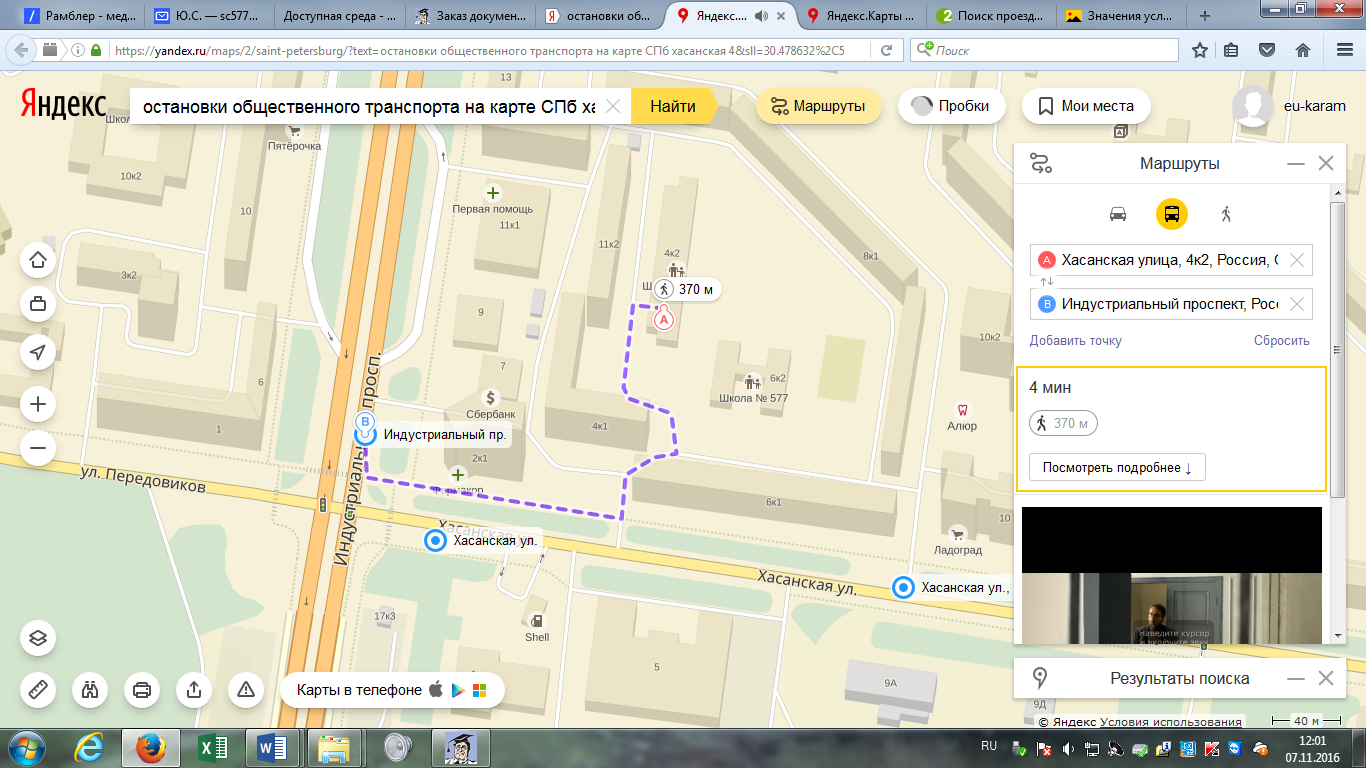 НазваниеАдресТелефон, время работыСанкт-Петербургское государственное  автономное общеобразовательное учреждение средняя общеобразовательная школа № 577 с углубленным изучением  английского языка Красногвардейского района  Санкт-Петербурга Санкт-Петербург, ул. Хасанская дом 4 корп. 2 литер А(812) 524-43-91, 
часы работы: 8:00-20:00Предоставления услуг на объектеПредоставления услуг на объектеПеред входом в здание имеется кнопка вызова,для обращения инвалидов о помощи сопровождения к месту предоставления услуги.Перед входом в здание имеется кнопка вызова,для обращения инвалидов о помощи сопровождения к месту предоставления услуги.Услуги в школе ; представляется  для следующих категорий инвалидов
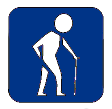 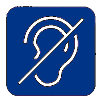 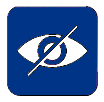 Доступ категорий инвалидов на объекте по зонам с сопровождениемДоступ категорий инвалидов на объекте по зонам с сопровождениемНаименование зоныДоступность зоны    Подходы к объекту, пути движения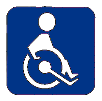     Входной узел    Пути движения внутри здания    Санитарно-гигиенические помещения